от 30 августа 2021 года						                       № 62-сг. КурганО зачислении в группы, финансируемых за счет средств областного бюджетаВ соответствии с Правилами приёма ГБПОУ «Курганский промышленный техникум» на 2021-2022 учебный год, на основании решения приемной комиссии (протокол № 1 от 30.08.2021 года)ПРИКАЗЫВАЮ:           1.Зачислить с 1 сентября 2021 года в техникум на 1 курс очной формы обучения абитуриентов, поступающих на базе основного общего образования по программам подготовки специалистов среднего звена- в группу 111/1-09 по специальности 15.02.08 «Технология машиностроения», срок обучения 3 года 10 месяцев (согласно списку): - в группу 112/1-09 по специальности 15.02.12 «Монтаж, техническое обслуживание и ремонт промышленного оборудования (по отраслям)», срок обучения 3 года 10 месяцев (согласно списку):- в группу 114/1-09 по специальности 13.02.11 «Техническая эксплуатация и обслуживание электрического и электромеханического оборудования» (по отраслям), срок обучения 3 года 10 месяцев (согласно списку): в группу 116/1-09 по специальности 19.02.01 «Биохимическое производство», срок обучения 3 года 10 месяцев (согласно списку):- в группу 117/1-09 по специальности 22.02.03 «Литейное производство черных и цветных металлов», срок обучения 3 года 10 месяцев (согласно списку):- в группу 120/1-09 по специальности 22.02.06 «Сварочное производство», срок обучения 3 года 10 месяцев (согласно списку): в группу 121/1-09 по специальности 27.02.07 «Управление качеством продукции, процессов и услуг», срок обучения 3 года 10 месяцев (согласно списку):- в группу 122/1-09 по специальности 15.02.10 «Мехатроника и мобильная робототехника», срок обучения 3 года 10 месяцев (согласно списку):- в группу 123/1-09 по специальности 23.02.07 «Техническое обслуживание и ремонт двигателей, систем и агрегатов автомобилей», срок обучения 3 года 10 месяцев (согласно списку):2. Зачислить с 1 сентября 2021 года в техникум на 1 курс очной формы обучения абитуриентов, поступающих на базе основного общего образования по программам подготовки квалифицированных рабочих, служащих- в группу 152/1-09 профессия 09.01.03 «Мастер по обработке цифровой информации», срок обучения 2 года 10 месяцев (согласно списку):- в группу 155/1-09 профессия 15.01.32 «Оператор станков с программным управлением», срок обучения 2 года 10 месяцев (согласно списку):- в группу 159/1-09 профессия 15.01.05 «Сварщик (ручной частично механизированной сварки (наплавки)», срок обучения 2 года 10 месяцев (согласно списку):- в группу 166/1-09 по профессии 15.01.35 «Мастер слесарных работ», срок обучения 2 года 10 месяцев (согласно списку):- в группу 167/1-09 по профессии 23.01.07 «Машинист крана (крановщик)», срок обучения 2 года 10 месяцев (согласно списку):           3. Заведующей учебной часть Махановой И.А. внести выше указанных студентов из пункта 1 в алфавитную книгу, из пункта 2 в поименную книгу, сформировать личные дела студентов не позднее 15 сентября 2021года.      Директор ГБПОУ «Курганский         промышленный техникум»				             В.Д.СапрыгинКоркина Лариса Финогентовна8(3522) 25-58-47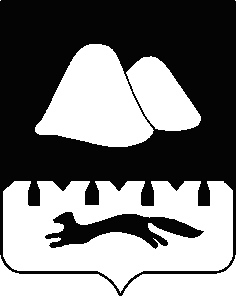 ДЕПАРТАМЕНТ ОБРАЗОВАНИЯ И НАУКИ КУРГАНСКОЙ ОБЛАСТИГОСУДАРСТВЕННОЕ БЮДЖЕТНОЕ ПРОФЕССИОНАЛЬНОЕ ОБРАЗОВАТЕЛЬНОЕ УЧРЕЖДЕНИЕ«КУРГАНСКИЙ ПРОМЫШЛЕННЫЙ ТЕХНИКУМ»ПРИКАЗ1Антипкин Сергей Александрович2Верхозин Илья Владимирович3Гилев Артём Витальевич4Гилев Виктор Владимирович5Гончарова Виктория Дмитриевна6Егоров Александр Витальевич7Копылов Максим Денисович8Косенко Данил Владимирович9Кузембаев Вадим Андреевич10Лебедев Валентин Игоревич11Лыков Александр Витальевич12Метлев Егор Сергеевич13Осколков Всеволод Сергеевич14Павлов Вячеслав Сергеевч15Паклин Иван Сергеевич16Первухин Андрей Дмитриевич17Пильников Максим Александрович18Придчин Дмитрий Леонидович19Плаксин Кирилл Антонович20Похода Максим Сергеевич21Расляков Данил Денисович22Уткин Эдуард Алексеевич23Чистяков Никита Алексеевич24Шмаков Семен Александрович25Шевчук Кирилл Николаевич1Александров Дмитрий Александрович2Барчуков Алексей (без отчества- нет)3Валялкин Юрий Сергеевич4Варакута Виталий Андреевич5Воинков Никита Викторович6Герасимов Андрей Андреевич7Герасимов Никита Андреевич8Дудин Дмитрий Александрович9Епифанов Андрей Юрьевич10Ивин Алексей Александрович11Кекулов Николай Николаевич12Котельников Никита Алексеевич13Лазарев Егор Сергеевич14Ловцов Максим .Алексеевич15Миронов Дмитрий Евгеньевич16Наумов Никита Александрович17Образцов Станислав Альбертович18Плотников Вячеслав Алексеевич19Рыбин Дмитрий Андреевич20Рыжков Степан Валентинович21Сидоров Роман Андреевич22Созыкин Никита Игоревич23Худяков Александр Вадимович24Чухломин Дмитрий Станиславович25Яшкин Владислав Денисович1Банников Владимир Александрович2Бородин Кирилл Вячеславович3Брюханов Степан Владимирович4Грязнов Данил Алексеевич5Женсагуров Илья Олегович6Камчугов Ярослав Алексеевич7Кислицкий Илья Витальевич8Комаров Вадим Владимирович9Кондратьев Павел Сергеевич10Криворотов Дмитрий Сергеевич11Курдюков Иван Александрович12Кутепов Евгений Владимирович13Кушнаренко Денис Александрович14Осколков Александр Андреевич15Павлухин Никита Сергеевич16Первухин Семён Иванович17Перминов Константин Сергеевич18Петров Виталий Николаевич19Потанин Дмитрий Игоревич20Преображенский Григорий Евгеньевич21Стаценко Денис Александрович22Соколов Никита Дмитриевич23Фитюков Кирилл Николаевич24Шабуров Максим Александрович1Белобородова Валерия Александровна2Бушуева Алина Константиновна3Варлакова Анастасия Евгеньевна4Владыченко Вероника Сергеевна5Кекулова Анастасия Николаевна6Киржацкая Ксения Максимовна7Кожевникова Дарья Антоновна8Колодкина Анастасия Васильевна9Кузеванова Диана Николаевна10Михайлова Анна Валерьевна11Новгородова Дарья Владимировна12Носков Илья Максимович13Ожгибесова Виктория Олеговна14Папулова Наталья Николаевна15Перепеляк Наталья Петровна16Пухова Карина Романовна17Рознина Александра Александровна18Рожкова Мария Ивановна19Роточкова Карина Викторовна20Столярова Виктория Сергеевна21Шабалина Валерия Васильевна22Шаталина Алёна Олеговна23Яковлева Анна Степановна1Андреещев Александр Павлович2Антонов Евгений Иванович3Бухтояров Иван Сергееви4Винидиктов Климентий Павлович5Гамзяков Антон Николаевич6Григорьев Евгений Владимирович7Игишев Никита Александрович8Каменев Никита Викторович9Кораблев Арсений Денисович10Михоношина Снежана Андреевна11Плахутин Евгений Евгеньевич12Пруткова Людмила Андреевна13Ригаль Николай Юрьевич14Румянцев Иван Андреевич15Серков Павел Сергеевич16Тагилов Артём Сергеевич17Халиков Илья Александрович18Хлебутин Максим Алексеевич19Швецова Арина Сергеевна 20Ширин Александр Дмитриевич1Барашев Рустам Рамильевич2Быков Никита Анатольевич3Гундоров Павел Анатольевич4Еланцев Данил Валентинович5Иванов Сергей Александрович6Инин Владислав Алексеевич7Корзунин Александр Олегович8Косачев Егор Анатольевич9Леготин Виталий Александрович10Лушников Степан Викторович11Менщиков Илья Романович12Павлов Вячеслав Иванович13Перемитько Никита Григорьевич14Плеханов Алексей Дмитриевич15Реутов Никита Дмитриевич16Серебряков Кирилл Алексеевич17Сильчугов Евгений Александрович18Федоров Антон Сергеевич19Федоров Юрий Юрьевич20Хачукаев Артур Русланович21Худяков Кирилл Александрович22Черногубов Александр Романович23Шумин Кирилл Александрович1Баусова Диана Андреевна2Васильева Варвара Юрьевна3Верзум  Полина Ивановна4Двоеглазова Кристина Александровна5Жилякова Мария Александровна6Зиновьева Алина Андреевна7Золотухина Варвара Андреевна8Кашкевич Людмила Владимировна9Коникова Алисия Юрьевна10Красноперова Анастасия Александровна11Кузнецова Вероника Романовна12Кутепова Анастасия Андреевна13Литвинчук Анастасия Ильинична14Осыко Снежана Витальевна15Предеина Виктория Евгеньевна16Рябов Евгений Александрович17Сабирова Кристина Игоревна18Савельева Мария Александровна19Семенова Виктория Сергеевна20Хайдукова Ксения Анатольевна1Антонов Данил Сергеевич2Баталов Ильяс Сергеевич3Берини Данил Анатольевич4Гладков Илья Александроввич5Емельянов Никита Сергеевич6Иванов Глеб Алексеевич7Иванов Егор Юрьевич8Ивлев Дмитрий Александрович9Кириллов Илья Алексеевич  10Коковин Максим Игоревич11Менщиков Никита Алексеевич12Минеев Вадим Романович13Мишин Дмитрий Викторович14Михайлов Евгений Сергеевич15Мохирев Андрей Игоревич16Новгородов Кирилл Иванович17Оганян Владислав Витальевич18Родин Вячеслав Андреевич19Семенов Олег Алексеевич20Сафутдинов Даниил Равильевич21Фотеев Максим Евгеньевич22Худяков Максим Сергеевич23Шевелев Артём Сергеевич24Юрин Владислав Витальевич1Богданов Вадим Анатольевич2Большаков Вадим Сергеевич3Достовалов Виталий Алексеевич4Достовалов Илья Алексеевич5Забелин Вадим Юрьевич6Иванов Евгений Александрович7Кириченко Евгений Николаевич8Коротовских Александр Алексеевич9Коротков Семён Алексеевич10Кочнев Александр Евгеньевич11Леготин Никита Сергеевич12Лушников Максим Алексеевич13Марьянинов Игорь Константинович14Никитин Никита Владимирович15Петряков Вячеслав Алексеевич16Рукавишников Иван Николаевич17Рязанов Иван Николаевич18Семенов Максим Анатольевич19Сигов Николай Алексеевич20Соловьев Никита Евгеньевич21Фестеров Роман Сергеевич22Хаметов Рустам Ильдарович23Чепало Игорь Матвеевич24Чепула Дмитрий Арменович25Шеф Кирилл Александрович1Быков Александр Андреевич2Голубцов Юрий Сергеевич3Горченёв Владимир Андреевич4Довгань Никита Александрович5Захаров Дмитрий Андреевич6Кабыш Дмитрий Станиславович7Кандалова Светлана Владимировна8Кидяев Владислав Александрович9Коваленко Роман Витальевич10Копылов Семён Романович11Малахов Кирилл Максимович12Михневич Данила Денисович13Орлов Евгений Николаевич14Репин Владимир Владимирович15Самойлов Николай Викторович16Силантьева Алина Руслановна17Таженова Евгения Юрьевна18Трофимов Дения Владимирови19Умнов Виталий Витальевич20Усманов Денис Ильич21Филимонова Кристина Юрьевна22Четвернин Данил Алексеевич23Шевцов Иван Владимирович24Шелковников Виктор Максимович1Глухих Егор Андреевич2Голованов Иван Александрович3Гологузов Дмитрий Евгеньевич4Гредин Никита Сергеевич5Григорьев Александр Александрович6Григорьева Арина Александровна7Доронин Андрей Андреевич 8Дюрягин Виктор Александрович9Захаров Артём Андреевич10Кульчицкий Роман Олегович11Ладыгин Степан Владимирович12Межуев Евгений Денисович13Мысликов Александр Андреевич14Орлов Игорь Евгеньевич15Патраков Алексей Александрович16Пономарев Данил Александрович  17Поспелова Ксения Олеговна 18Прокопьев Вячеслав Алексеевич19Пухов Владимир Иванович20Ройбу Сергей Викторович21Рявкин Павел Александрович22Сединкин Артём Евгеньевич23Федюшкин Семён Александрович24Хрущев Владимир Александрович25Юлдашев Максим Эдуардрвич1Алексеев Антон Вадимович2Брюханов Иван Иванович3Ведерников Илья Николаевич4Гаврилов Максим Юрьевич5Газизов Денис Рамзисович6Галкин Дмитрий Ильич7Гилёва Александра Сергеевна 8Гомзяков Никита Александрович9Дронов Артем Алексеевич10Кондратьев Александр Михайлович11Кузнецов Максим Владимирович12Курлов Дмитрий Вячеславович13Медведев Даниил Ильич14Мелкобродов Евгений Валентинович15Оболенинов Владислав Дмитриевич16Пестров Владислав Николаевич17Сафронов Антон Алексеевич 18Секисов Евгений Евгеньевич19Селихов Иван Александрович20Спицын Александр Валерьевич21Суворов Максим Сергеевич22Таженов Руслан Асылханович23Устюгов Данил Дмитриевич24Холкин Иван Сергеевич1Баженов Андрей Иванович2Балашов Андрей Сергеевич3Дусанов Ярослав Шамилевич4Иванов Иван Иванович5Киселев Семён Александрович6Колесников Данила Романович7Колосов Данила Александрович8Карасев Иван Витальевич9Комаров Вадим Сергеевич10Лопарев Станислав Александрович11Марчук Артём Сергеевич12Машков Андрей Павлович13Менщиков Алексей Дмитриевич14Осипов Кирилл Максимович15Осипов Юрий Сергеевич16Русский Виктор Алексеевич17Степкин Владимир Иванович18Токарев Данил Александрович19Чайничков Алексей Иванович20Чекулин Роман Федорович1Алексеев Илья Сергеевич2Бухнев Иван Анатольевич3Бугрий Артём Алексеевич4Ваганов Даниил Геогриевич5Ваниев Алик Сайд-Эминович6Григорьев Александр Дмитриевич7Дыбкин Дмитрий Константинович 8Забелин Иван Сергеевич9Завьялов Роман Сергеевич10Ильин Эдуард Эдуардович11Костушевич Никита Александрович12Кудрявцев Тимофей Сергеевич13Кындырбаев Аян Ахильбекович14Лонина Полина Алексеевна15Малофеев Кирилл Александрович16Матвеев Никита Андреевич17Николаенко Дмитрий Владимирович18Пастухов Владислав Алексеевич19Пестов Евгений Витальевич20Приходько Дмитрий Романович21Синицын Артём Юрьевич22Степанов Николай Владимирович23Суздалева Алена Андреевна24Сычева Елена Александровна25Щербаков Артём Андреевич